Les factures d’achatAtelier 2 – Les éléments comptables de la facture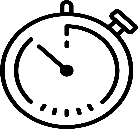 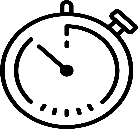 Identifier le plus rapidement possible des éléments d’une facture d’achat ! En entourant les valeurs comptables de la bonne couleur sur la facture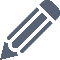 		Rouge = charge		 Bleu = TVA	Noir = partenaire/tiers En reportant dans le tableau dédié ces valeurs  En renseignant la page web permettant de contrôler l’analyse précédente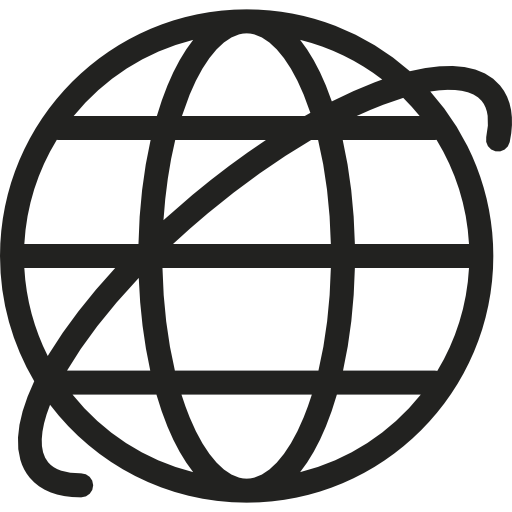 « Atelier2-1 – Les factures d’achat » à partir de l’intitulé du compte« Atelier2-2 – Les factures d’achat » à partir de l’intitulé du numéro de compte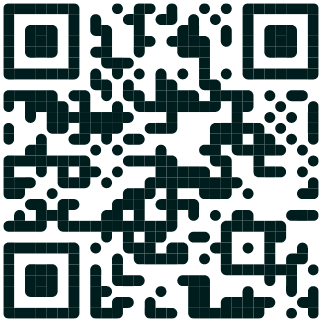 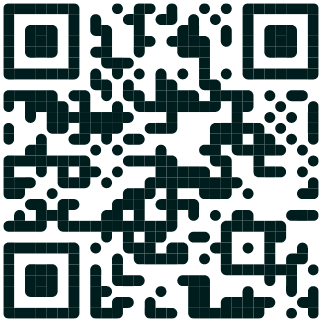 Document – Extrait du plan comptableAnnexe – Factures d’achat reçues des fournisseurs* cocher la case après vérification TTC = HT + TVA* cocher la case après vérification TTC = HT + TVAMon atelier pour m’entrainer à…Identifier les éléments comptables d’une facture d’achatIdentifier les comptes comptables Ventiler les taux de TVA dans les comptes comptablesPrendre en compte la logique de la partie double Activité de NOTRE ENTREPRISEFabrication des chips artisanales bio à partir de pommes de terre en lamettes précuites, conditionnées en sachet sous videRevente sans aucune transformation d’oléagineux et de fruits à coques (noix de cajou, cacahuète, amandes, noix, noisettes, etc…)401000 Fournisseurs445661 TVA déductible sur ABS 5,5 %445662 TVA déductible sur ABS 20,0 %601000 Achats de matières premières602000 Achats autres approvisionnements (huile, etc.)606300 Fournitures et petit équipement607000 Achats de marchandises624100 Transports sur achatsLABBIOTFacture n° 11MEGA PACKNOTRE ENTREPRISENOTRE ENTREPRISENOTRE ENTREPRISENOTRE ENTREPRISELe 25/05/20NLe 26/05/20NFacture n° 84DÉSIGNATIONMONTANTDÉSIGNATIONMONTANTNoix de cajou180,00Sachets sous vides90,00Amandes220,00Frais de transport15,00TOTAL HT400,00Total HT105,00TVA 05,5 %22,00TVA 20,0 %21,00TTC au comptant422,00TTC fin de mois126,00Date etéchéanceDate etéchéanceN°Fact.HT - DÉBITHT - DÉBITTVA - DÉBITTVA - DÉBITTTC - CRÉDITTTC - CRÉDITVérif.TTCLABBIOTDate etéchéanceDate etéchéanceN°Fact.CompteMontantCompteMontantCompteMontantVérif.TTCLABBIOTLABBIOTLABBIOTTOTAUXTOTAUXLABBIOTDate etéchéanceDate etéchéanceN°Fact.HT - DÉBITHT - DÉBITTVA - DÉBITTVA - DÉBITTTC - CRÉDITTTC - CRÉDITVérif.TTCMEGAPACKDate etéchéanceDate etéchéanceN°Fact.CompteMontantCompteMontantCompteMontantVérif.TTCMEGAPACKMEGAPACKMEGAPACKTOTAUXTOTAUXMEGAPACKARVALISFacture n° 19HUILERIE+Facture n° 51NOTRE ENTREPRISENOTRE ENTREPRISENOTRE ENTREPRISENOTRE ENTREPRISELe 27/05/20NLe 28/05/20NDÉSIGNATIONMONTANTDÉSIGNATIONMONTANTPommes de terre :Variété Lady claire330,00Huiles végétales :Huile haute chauffe180,00Variété Ulysse410,00Huile fine290,00Frais de port40,00Frais de port30,00TOTAL HT780,00Total HT500,00TVA 05,5 %42,90TVA 20,0 %100,00TTC à 30 jours822,90TTC à 30 jours fin de mois600,00Date etéchéanceDate etéchéanceN°Fact.HT - DÉBITHT - DÉBITTVA - DÉBITTVA - DÉBITTTC - CRÉDITTTC - CRÉDITVérif.TTCARVALISDate etéchéanceDate etéchéanceN°Fact.CompteMontantCompteMontantCompteMontantVérif.TTCARVALISARVALISARVALISTOTAUXTOTAUXARVALISDate etéchéanceDate etéchéanceN°Fact.HT - DÉBITHT - DÉBITTVA - DÉBITTVA - DÉBITTTC - CRÉDITTTC - CRÉDITVérif.TTCHUILERIEDate etéchéanceDate etéchéanceN°Fact.CompteMontantCompteMontantCompteMontantVérif.TTCHUILERIEHUILERIEHUILERIETOTAUXTOTAUXHUILERIECOOP BIOFacture n° 66REVINSDoit :NOTRE ENTREPRISENOTRE ENTREPRISENOTRE ENTREPRISENOTRE ENTREPRISELe 29/05/20NLe 30/05/20NFacture n° 34DÉSIGNATIONMONTANTDÉSIGNATIONMONTANTHuile de tournesol215,00Coutellerie :Amandes et noisettes330,00Couteaux29,00Pomme de terre Caesar125,00Éplucheurs économes39,00TOTAL HT670,00Trancheurs62,00TVA 05,5 %25,03Total HT130,00TVA 20,0 %43,00TVA 20,0 %26,00TTC sous huitaine 738,03TTC fin de mois156,00Date etéchéanceDate etéchéanceN°Fact.HT - DÉBITHT - DÉBITTVA - DÉBITTVA - DÉBITTTC - CRÉDITTTC - CRÉDITVérif.TTCCOOP BIODate etéchéanceDate etéchéanceN°Fact.CompteMontantCompteMontantCompteMontantVérif.TTCCOOP BIOCOOP BIOCOOP BIOCOOP BIOTOTAUXTOTAUXCOOP BIODate etéchéanceDate etéchéanceN°Fact.HT - DÉBITHT - DÉBITTVA - DÉBITTVA - DÉBITTTC - CRÉDITTTC - CRÉDITVérif.TTCREVINSDate etéchéanceDate etéchéanceN°Fact.CompteMontantCompteMontantCompteMontantVérif.TTCREVINSREVINSREVINSREVINSTOTAUXTOTAUXREVINS